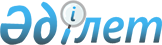 О снятии карантина и признании утратившими силу некоторых решений акима Уилского сельского округаРешение акима Уилского сельского округа Уилского района Актюбинской области от 2 февраля 2021 года № 10. Зарегистрировано Департаментом юстиции Актюбинской области 3 февраля 2021 года № 8041
      В соответствии со статьей 35 Закона Республики Казахстан от 23 января 2001 года "О местном государственном управлении и самоуправлении в Республике Казахстан", подпунктом 8) статьи 10-1 Закона Республики Казахстан от 10 июля 2002 года "О ветеринарии" и на основании представления главного государственного ветеринарного-санитарного инспектора Уилской районной территориальной инспекции Комитета ветеринарного контроля и надзора Министерства сельского хозяйства Республики Казахстан от 20 января 2021 года № 2-14/06 и № 2-14/07, аким Уилского сельского округа РЕШИЛ:
      1. Снять карантин установленный на территории крестьянских хозяйств "Дарханбек" и "Мурагер" Уилского сельского округа Уилского района, в связи с проведением комплекса ветеринарных мероприятий по ликвидации очагов болезни эмфизематозный карбункул среди крупного рогатого скота.
      2. Признать утратившими силу следующие решения акима Уилского сельского округа:
      1) решение акима Уилского сельского округа от 10 декабря 2020 года № 134 "Об установлении карантина на территории крестьянского хозяйства "Дарханбек" Уилского сельского округа Уилского района" (зарегистрированное в Реестре государственной регистрации нормативных правовых актов № 7780, опубликованное 20 декабря 2020 года в Эталонном контрольном банке нормативных правовых актов Республики Казахстан в электронном виде).
      2) решение акима Уилского сельского округа от 15 декабря 2020 года № 137 "Об установлении карантина на территории крестьянского хозяйства "Мурагер" Уилского сельского округа Уилского района" (зарегистрированное в Реестре государственной регистрации нормативных правовых актов № 7806, опубликованное 23 декабря 2020 года в Эталонном контрольном банке нормативных правовых актов Республики Казахстан в электронном виде).
      3. Контроль за исполнением настоящего решения оставляю за собой.
      4. Настоящее решение вводится в действие со дня его первого официального опубликования.
					© 2012. РГП на ПХВ «Институт законодательства и правовой информации Республики Казахстан» Министерства юстиции Республики Казахстан
				
      Аким Уилского сельского округа 

С. Даулеткалиев
